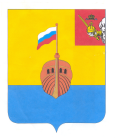 РЕВИЗИОННАЯ КОМИССИЯ ВЫТЕГОРСКОГО МУНИЦИПАЛЬНОГО РАЙОНА162900, Вологодская область, г. Вытегра, пр. Ленина, д.68тел. (81746)  2-22-03,  факс (81746) ______,       e-mail: revkom@vytegra-adm.ruКРАТКАЯ ИНФОРМАЦИЯ  о результатах   контрольного мероприятия в Муниципальном казенном учреждении "Многофункциональный центр предоставления государственных и муниципальных услуг в Вытегорском районе" Наименование (тема) контрольного мероприятия: «Аудит муниципальных закупок, осуществляемых   в целях обеспечения деятельности Муниципального казенного учреждения "Многофункциональный центр предоставления государственных и муниципальных услуг в Вытегорском районе" Основание проведения контрольного мероприятия: пункт 8  раздела II  плана работы Ревизионной комиссии ВМР на 2021 год, распоряжение № 26 от 10.09.2021 года.Цель(и) контрольного мероприятия: осуществление анализа и оценки законности, результативности (эффективности и экономности) расходов на закупки Объекты контрольного мероприятия: Муниципальное казенное учреждение "Многофункциональный центр предоставления государственных и муниципальных услуг в Вытегорском районе"Проверяемый период времени:     2021 г.Сроки проведения контрольного мероприятия:  с 20.09.2021 г.  по 22.10.2021 г. Исполнители контрольного мероприятия: О.Е.Нестерова – аудитор Ревизионной комиссии ВМРОформленные акты, заключения, справки и т.п., использованные в отчете, ознакомление с ними под расписку руководителя или иных должностных лиц, проверенных объектов, наличие письменных объяснений, замечаний или возражений и заключение аудитора по ним: акт проверки № 20 от 22 октября  2021 года., подписанный Руководителем МКУ «Многофункциональный центр предоставления государственных и муниципальных услуг в Вытегорском районе» и Гл. бухгалтером Централизованной бухгалтерии МКУ «Многофункциональный центр предоставления государственных и муниципальных услуг в Вытегорском районе».Неполученные документы из числа затребованных с указанием причин или иные факты, препятствовавшие  работе:    нет.Краткая характеристика проверяемой сферы и деятельности объектов контроля (при необходимости):         Многофункциональный центр предоставления государственных и муниципальных услуг в Вытегорском районе — муниципальное казённое учреждение, уполномоченное на организацию предоставления государственных и муниципальных услуг, в том числе в электронной форме, по принципу «одного окна».Муниципальное казенное учреждение «Многофункциональный центр предоставления государственных и муниципальных услуг в Вытегорском районе» (далее – Учреждение, МКУ «МФЦ») является унитарной некоммерческой организацией - муниципальным учреждением, тип – казенное учреждение, находится в ведении Администрации Вытегорского муниципального района (далее – Администрации района).Учреждение является юридическим лицом, имеет обособленное имущество на праве оперативного управления, самостоятельный баланс, сметы доходов и расходов, лицевые счета, печати, штампы, бланки со своим наименованием.  Учреждение не имеет филиалов и представительств.Учредителем и собственником имущества Учреждения является Вытегорский муниципальный район. Функции и полномочия учредителя Учреждения осуществляет Администрация Вытегорского муниципального района (далее – Учредитель).        Полномочия собственника имущества Учреждения осуществляет Комитет по управлению муниципальным имуществом Вытегорского муниципального района.         Целями деятельности Учреждения являются:- упрощение процедур получения государственных и муниципальных услуг физическими и юридическими лицами за счет реализации принципа «одного окна»;- сокращения сроков предоставления услуг, количества взаимодействий заявителей с органами государственной власти и органами местного самоуправления;- повышение доступности обращения за предоставлением государственных и муниципальных услуг и предоставления государственных и муниципальных услуг, в том числе для лиц с ограниченными возможностями здоровья;- развитие и совершенствование форм межведомственного взаимодействия;- формирование полной и достоверной информации о деятельности органов местного самоуправления и организаций согласно заключенным договорам на обслуживание и их имущественном положении, необходимой внутренним пользователям бухгалтерской отчетности – руководителям, учредителям и собственникам имущества обслуживаемых организаций, а также внешним пользователям бухгалтерской отчетности;- организация деятельности по планированию закупок товаров, работ, услуг для государственных и муниципальных нужд обслуживаемых организаций, определения поставщиков для осуществления закупок товаров, работ, услуг для муниципальных или государственных нужд обслуживания;- и др.        Органом управления Учреждения является руководитель Учреждения, назначаемый и освобождаемый Учредителем.        Финансовое обеспечение деятельности Учреждения осуществляется за счет средств бюджета района на основании бюджетной сметы, утвержденной Учредителем.  Результаты аудита.         Расходы на закупки являются целесообразными, обоснованными, своевременными, эффективными и результативными.          Фактов нецелевого использования бюджетных средств не установлено.    Выявлены нарушения Федерального закона – 44- ФЗ:          - не включение обязательных условий в контракты (нарушение части 5 статьи 34 Федерального закона 44 – ФЗ), 8 контрактов на сумму 1980,4 тыс. рублей;         - неприменение мер ответственности по контракту в части не взыскания неустоек с поставщика  0,5 тыс.рублей (нарушение части 6 статьи 34, пункта 3 части 1 статьи 94 Федерального закона № 44 – ФЗ), 3 контракта на сумму 209,3 тыс. рублей.   Выявлены отдельные недостатки при осуществлении муниципальных закупок – 3 факта в части обоснования НМЦК.     Общая сумма проверенных средств – 11854,0 тыс.рублей. Сумма нарушений –  0,5 тыс. рублей.Предложения по восстановлению и взысканию средств, наложению финансовых или иных санкций, привлечению к ответственности лиц, допустивших нарушения:   Муниципальное казенное учреждение "Многофункциональный центр предоставления государственных и муниципальных услуг в Вытегорском районе"Применить меры ответственности к Подрядчикам по контрактам, сроки исполнения которых нарушены Подрядчиком (поставщиком). Принять меры по взысканию неустоек с Подрядчиков (поставщиков) на сумму 0,5 тыс. рублей.Принять меры по привлечению к ответственности лиц, допустивших нарушения Федерального Закона Российской Федерации № 44-ФЗ «О контрактной системе в сфере закупок товаров, работ, услуг для обеспечения государственных и муниципальных нужд».Предложения по устранению выявленных нарушений и недостатков в управлении и ведомственном контроле, правовом регулировании проверяемой сферы:Муниципальное казенное учреждение "Многофункциональный центр предоставления государственных и муниципальных услуг в Вытегорском районе"1. В целях исключения рисков применения штрафных санкций за неисполнение условий муниципальных контрактов и договоров исключить нарушения положения Федерального Закона Российской Федерации № 44-ФЗ «О контрактной системе в сфере закупок товаров, работ, услуг для обеспечения государственных и муниципальных нужд»:- нарушение части 5 статьи 34 Федерального закона 44 – ФЗ) не включение обязательных условий в контракты.- статьи 34, 94 и 96 – в части обязательного проведения претензионной работы сразу после нарушения подрядчиками условий муниципальных контрактов.Администрации Вытегорского муниципального районаВ целях исключения нарушения норм статьи 19 Федерального закона 44 – ФЗ,  обеспечения органов местного самоуправления, структурных подразделений, подведомственных учреждений необходимыми нормативными актами о нормировании в сфере закупок товаров, работ и услуг, а также исключения рисков приобретения товаров, работ, услуг с избыточными потребительскими свойствами и неэффективного расходования бюджетных средств  УТВЕРДИТЬ требования к закупаемым отдельным видам товаров, работ, услуг (в том числе предельные цены товаров, работ, услуг) и (или) нормативные затраты на обеспечение функций муниципальных органов и подведомственных им казенных учреждений.Другие предложения: Материалы проверки направить в прокуратуру Вытегорского района для правовой оценки действий должностных лиц.Предлагаемые представления и/или предписания: представление на имя руководителя МКУ МФЦ,  информационное письмо Руководителю Администрации ВМРПредседатель Ревизионной комиссии                                              _____________                         / Н.В.Зелинская/                                                                                                                           